Talk Tuesday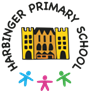 Autumn 1st half term
Autumn 2nd half term
Talk Tuesday
Spring 1st half termTalk  Tuesday
Spring 2nd half termTalk Tuesday
Summer 1st half termTalk Tuesday
Summer 2nd half termDateTuesdaysKS2/KS1 Story Assembly  (Jubeda) orOracy Assemblies (Fiona) ororacy-focused time in classOracy Skill Introduced and EncouragedDiscussion Guidelines should be referred to in all oracy discussionsSentence stems to be displayedAssessment of skills must be recorded in some way by teachers and/or oracy ambassadors (see assessment proforma)Talk Groupings Introduced and EncouragedOpportunities for Nest should be given in all oracy discussions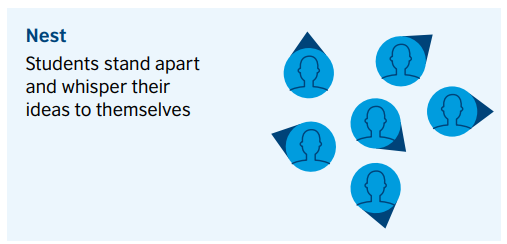 Key Questions w/b Sept 5thKS1: Story AssemblyLKS2: In ClassUKS2: Oracy AssemblyKS1: Physical: Speak clearly and confidently in a small group of known peers. Linguistic: Begin to use sentence stems with some prompting. LKS2:Physical: Vary tone of voice.Social & Emotional: Notice when someone has not contributed and invite them to speak. UKS2:Physical: Use gestures effectively to engage and persuade the audience.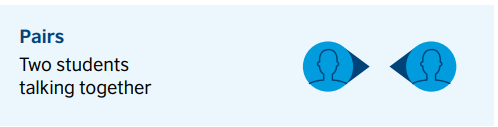 Q: What is ‘Learning’?What is ‘Togetherness’?What is ‘Well-being?w/b Sept 11th KS1: Oracy AssemblyLKS2: Story AssemblyUKS2: In ClassKS1:Physical: Using non-verbal signals confidently to indicate the contribution they wish to make. Agree, disagree, or build. Linguistic: Choose the most appropriate stem independently. LKS2:Cognitive: Confidently summarise the contribution of one participant in a logical order.UKS2:Physical: To use posture, gestures, and tone of voice effectively to persuade the audience.Cognitive: Be able to reply to questions from the audience. 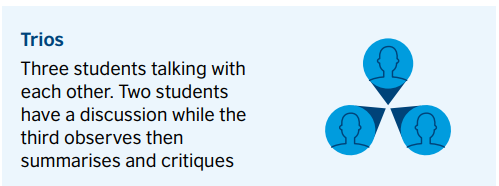 Q: Is it ok for one person to make all the rules for everybody?w/b Sept 18thKS1: In ClassLKS2: Oracy AssemblyUKS2: Story AssemblyKS1: Physical: Speak clearly and confidently in a small group of known peers. Linguistic: Begin to use sentence stems with some prompting. LKS2:Physical: Vary tone of voice.Social & Emotional: Notice when someone has not contributed and invite them to speak. UKS2:Physical: Use gestures effectively to engage and persuade the audience.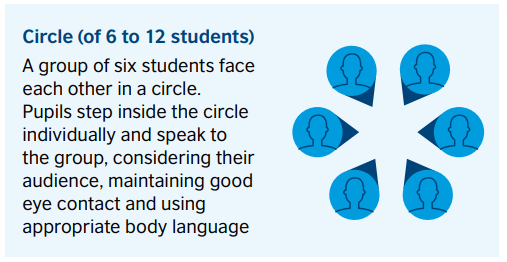 Q: Should some people do more than others to take care of the Earth?w/b Sept 25thKS1: Story AssemblyLKS2: In ClassUKS2: Oracy AssemblyKS1:Physical: Using non-verbal signals confidently to indicate the contribution they wish to make. Agree, disagree, or build. Linguistic: Choose the most appropriate stem independently. LKS2:Cognitive: Confidently summarise the contribution of one participant in a logical order.UKS2:Physical: To use posture, gestures, and tone of voice effectively to persuade the audience.Cognitive: Be able to reply to questions from the audience. 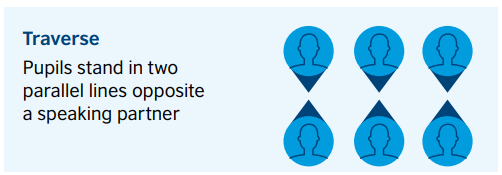 Q: Is it helpful to learn other languages?w/b Oct 2nd KS1: Oracy AssemblyLKS2: Story AssemblyUKS2: In ClassKS1: Physical: Speak clearly and confidently in a small group of known peers. Linguistic: Begin to use sentence stems with some prompting. LKS2:Physical: Vary tone of voice.Social & Emotional: Notice when someone has not contributed and invite them to speak. UKS2:Physical: Use gestures effectively to engage and persuade the audience.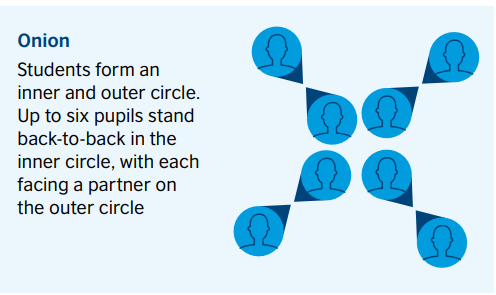 Q: Are humans more important than animals?W/b Oct 9thKS1: In ClassLKS2: Oracy AssemblyUKS2: Story AssemblyKS1:Physical: Using non-verbal signals confidently to indicate the contribution they wish to make. Agree, disagree, or build. Linguistic: Choose the most appropriate stem independently. LKS2:Cognitive: Confidently summarise the contribution of one participant in a logical order.UKS2:Physical: To use posture, gestures, and tone of voice effectively to persuade the audience.Cognitive: Be able to reply to questions from the audience. 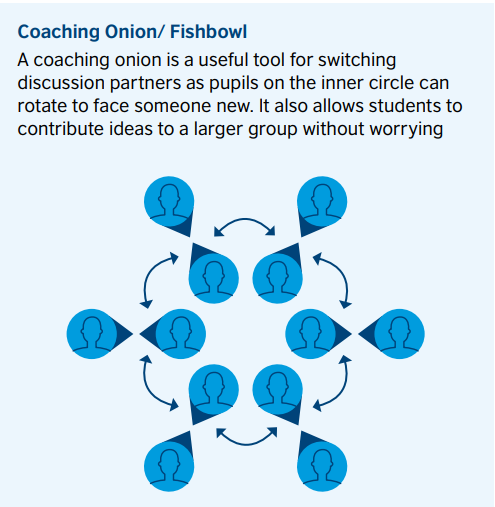 Q: Which is more important: Caring for yourself or caring for others?W/b Oct 16thKS1: Story AssemblyLKS2: In ClassUKS2: Oracy AssemblyKS1: Physical: Speak clearly and confidently in a small group of known peers. Linguistic: Begin to use sentence stems with some prompting. LKS2:Physical: Vary tone of voice.Social & Emotional: Notice when someone has not contributed and invite them to speak. UKS2:Physical: Use gestures effectively to engage and persuade the audience.Q: How do you show respect to someone who has a different religion to you/no religion?DateTuesdaysKS2/KS1 Story Assembly  (Jubeda) orOracy Assemblies (Fiona) ororacy-focused time in classOracy SkillDiscussion Guidelines should be referred to in all oracy discussionsSentence stems to be displayedAssessment of skills must be recorded in some way by teachers and/or oracy ambassadors (see assessment proforma)Talk Groupings Introduced and EncouragedOpportunities for Nest should be given in all oracy discussionsKey Questionsw/b Oct 30thKS1: Oracy AssemblyLKS2: Story AssemblyUKS2: In ClassKS1: Physical: Use non-verbal signals to indicate agreement or disagreement. Cognitive: Include ‘because’ in their contribution to justify ideas. LKS2:Cognitive: Take on the challenger role in a small discussion. Social & Emotional: Be able to confidently change their mind.UKS2: Linguistic: Use evaluative stems to support the discussion of successes and next steps.Q: If someone hurts you, should you hurt them back?w/b Nov 6thKS1: In ClassLKS2: Oracy AssemblyUKS2: Story AssemblyKS1: Cognitive: Justify their agree/disagree choice with relevant explanations. Linguistic: Use technical, subject-specific vocabulary when explaining opinions. LKS2:Physical: Pause at appropriate points to allow for an audience’s reaction.UKS2:Linguistic: Use humour appropriately and effectively to engage an audience. Q: What is peace? What is freedom?w/b Nov 13thKS1: Story AssemblyLKS2: In ClassUKS2: Oracy AssemblyKS1: Physical: Use non-verbal signals to indicate agreement or disagreement. Cognitive: Include ‘because’ in their contribution to justify ideas. LKS2:Cognitive: Take on the challenger role in a small discussion. Social & Emotional: Be able to confidently change their mind.UKS2: Linguistic: Use evaluative stems to support the discussion of successes and next steps.Q: Do unkind words or unkind actions hurt more?w/b Nov 20thKS1: Oracy AssemblyLKS2: Story AssemblyUKS2: In ClassKS1: Cognitive: Justify their agree/disagree choice with relevant explanations. Linguistic: Use technical, subject-specific vocabulary when explaining opinions. LKS2:Physical: Pause at appropriate points to allow for an audience’s reaction.UKS2:Linguistic: Use humour appropriately and effectively to engage an audience. Q: What makes me, me?w/b Nov 27th KS1: In ClassLKS2: Oracy AssemblyUKS2: Story AssemblyKS1: Physical: Use non-verbal signals to indicate agreement or disagreement. Cognitive: Include ‘because’ in their contribution to justify ideas. LKS2:Cognitive: Take on the challenger role in a small discussion. Social & Emotional: Be able to confidently change their mind.UKS2: Linguistic: Use evaluative stems to support the discussion of successes and next steps.Q: If you do something wrong but nobody saw you, is it still wrong?W/b Dec 4thKS1: Story AssemblyLKS2: In ClassUKS2: Oracy AssemblyKS1: Cognitive: Justify their agree/disagree choice with relevant explanations. Linguistic: Use technical, subject-specific vocabulary when explaining opinions. LKS2:Physical: Pause at appropriate points to allow for an audience’s reaction.UKS2:Linguistic: Use humour appropriately and effectively to engage an audience. Q: Is it better to give or to receive?W/b Dec 11th KS1: Oracy AssemblyLKS2: Story AssemblyUKS2: In ClassKS1: Physical: Use non-verbal signals to indicate agreement or disagreement. Cognitive: Include ‘because’ in their contribution to justify ideas. LKS2:Cognitive: Take on the challenger role in a small discussion. Social & Emotional: Be able to confidently change their mind.UKS2: Linguistic: Use evaluative stems to support the discussion of successes and next steps.Q: Why do some people have more than others?w/b 18th DecKS1: In ClassLKS2: Oracy AssemblyUKS2: Story AssemblyKS1: Cognitive: Justify their agree/disagree choice with relevant explanations. Linguistic: Use technical, subject-specific vocabulary when explaining opinions. LKS2:Physical: Pause at appropriate points to allow for an audience’s reaction.UKS2:Linguistic: Use humour appropriately and effectively to engage an audience. Q: What have you most enjoyed this year so far?DateTuesdaysKS2/KS1 Story Assembly  (Jubeda)  orOracy Assemblies (Fiona) ororacy-focused time in classOracy SkillDiscussion Guidelines should be referred to in all oracy discussionsSentence stems to be displayedAssessment of skills must be recorded in some way by teachers and/or oracy ambassadors (see assessment proforma)Talk Groupings Introduced and EncouragedOpportunities for Nest should be given in all oracy discussions  Key Questionsw/b Jan 8thKS1: Story AssemblyLKS2: In ClassUKS2: Oracy AssemblyKS1: Physical: Speak clearly when presenting learning to the class.Linguistic: Use sentence stems independently even if not always appropriately.  LKS2:Linguistic: Use awareness of audience to support choice of formal/informal language.  Cognitive: Explain the purpose of their talk.UKS2:Cognitive: Use effective exploratory and evaluative language to clarify thinking during a discussion. Q: Is it more important to be liked or respected?w/b Jan 15th KS1: Oracy AssemblyLKS2: Story AssemblyUKS2: In ClassKS1: Physical: Begin to understand the importance of posture when speaking.  Linguistic: Use taught vocabulary independently, even if not always accurately. LKS2:Cognitive: Take on the summariser role in a discussion.  Linguistic: Show awareness of taught collocations and recognise when something ‘just doesn’t sound right.’ UKS2:Cognitive: Use wider world knowledge to support views when participating in debates.  Footballer assembly tbcw/b Jan 22nd  KS1: In ClassLKS2: Oracy AssemblyUKS2: Story AssemblyKS1: Physical: Speak clearly when presenting learning to the class.Linguistic: Use sentence stems independently even if not always appropriately.  LKS2:Linguistic: Use awareness of audience to support choice of formal/informal language.  Cognitive: Explain the purpose of their talk.UKS2:Cognitive: Use effective exploratory and evaluative language to clarify thinking during a discussion. Q: How do we know the difference between right and wrong?w/b Jan 29th KS1: Story AssemblyLKS2: In ClassUKS2: Oracy AssemblyKS1: Physical: Begin to understand the importance of posture when speaking.  Linguistic: Use taught vocabulary independently, even if not always accurately. LKS2:Cognitive: Take on the summariser role in a discussion.  Linguistic: Show awareness of taught collocations and recognise when something ‘just doesn’t sound right.’ UKS2:Cognitive: Use wider world knowledge to support views when participating in debates.  Q: Are our own feelings more important than others?W/b Feb 5th KS1: Oracy AssemblyLKS2: Story AssemblyUKS2: In ClassKS1: Physical: Speak clearly when presenting learning to the class.Linguistic: Use sentence stems independently even if not always appropriately.  LKS2:Linguistic: Use awareness of audience to support choice of formal/informal language.  Cognitive: Explain the purpose of their talk.UKS2:Cognitive: Use effective exploratory and evaluative language to clarify thinking during a discussion. Q: Should we show respect to everyone? (Online? Offline?)DateTuesdaysKS2/KS1 Story Assembly  (Jubeda) orOracy Assemblies (Fiona) ororacy-focused time in classOracy SkillDiscussion Guidelines should be referred to in all oracy discussionsSentence stems to be displayedAssessment of skills must be recorded in some way by teachers and/or oracy ambassadors (see assessment proforma)Talk Groupings Introduced and EncouragedOpportunities for Nest should be given in all oracy discussionsKey Questions  w/b Feb 19th KS1: In ClassLKS2: Oracy AssemblyUKS2: Story AssemblyKS1:   Cognitive: Retell a story to a small group. Recognising when events are out of sequence and self-correcting.   Social & Emotional: Be able to independently take turns and ensure all members contribute.   LKS2:Cognitive: Take part in a consensus circle and reach a shared conclusion. Deliver a short presentation (with notes) to an unfamiliar audience. UKS2:Cognitive: Present learning to parents in pupil-led parent meetings.  Linguistic: Use evaluative stems to support the discussion of successes and next steps. Q: How do you demonstrate our school values of togetherness, well-being and learning?w/b Feb 26th  KS1: Story AssemblyLKS2: In ClassUKS2: Oracy AssemblyKS1: Physical: Moderate tone and volume to match the audience. Cognitive: Retell an event calmly in logical order e.g. on the playground. LKS2:Physical: Project voice to the back of the hall and maintain that without shouting. E.g. during the play performance.UKS2:Cognitive: Choose appropriately formal language when participating in debates and formal discussions. Linguistic: Structure a persuasive speech effectively using taught language techniques.Q: Can we be anything we want to be?w/b Mar 4th  KS1: Oracy AssemblyLKS2: Story AssemblyUKS2: In ClassKS1:   Cognitive: Retell a story to a small group. Recognising when events are out of sequence and self-correcting.   Social & Emotional: Be able to independently take turns and ensure all members contribute.   LKS2:Cognitive: Take part in a consensus circle and reach a shared conclusion. Deliver a short presentation (with notes) to an unfamiliar audience. UKS2:Cognitive: Present learning to parents in pupil-led parent meetings.  Linguistic: Use evaluative stems to support the discussion of successes and next steps. Q: What is your favourite book?Why are stories so important?w/b Mar 11th   KS1: In ClassLKS2: Oracy AssemblyUKS2: Story AssemblyKS1: Physical: Moderate tone and volume to match the audience. Cognitive: Retell an event calmly in logical order e.g. on the playground. LKS2:Physical: Project voice to the back of the hall and maintain that without shouting. E.g. during the play performance.UKS2:Cognitive: Choose appropriately formal language when participating in debates and formal discussions. Linguistic: Structure a persuasive speech effectively using taught language techniques.Q: What invention would you like to see in the future?w/b Mar 18th  KS1: Story AssemblyLKS2: In ClassUKS2: Oracy AssemblyKS1:   Cognitive: Retell a story to a small group. Recognising when events are out of sequence and self-correcting.   Social & Emotional: Be able to independently take turns and ensure all members contribute.   LKS2:Cognitive: Take part in a consensus circle and reach a shared conclusion. Deliver a short presentation (with notes) to an unfamiliar audience. UKS2:Cognitive: Present learning to parents in pupil-led parent meetings.  Linguistic: Use evaluative stems to support the discussion of successes and next steps. Q: How can we save water in our world?W/b Mar 25th  KS1: Oracy AssemblyLKS2: Story AssemblyUKS2: In ClassKS1: Physical: Moderate tone and volume to match the audience. Cognitive: Retell an event calmly in logical order e.g. on the playground. LKS2:Physical: Project voice to the back of the hall and maintain that without shouting. E.g. during the play performance.UKS2:Cognitive: Choose appropriately formal language when participating in debates and formal discussions. Linguistic: Structure a persuasive speech effectively using taught language techniques.Q: How do you show respect to others in our community?DateTuesdaysKS2/KS1 Story Assembly  (Jubeda)  orOracy Assemblies (Fiona) ororacy-focused time in classOracy SkillDiscussion Guidelines should be referred to in all oracy discussionsSentence stems to be displayedAssessment of skills must be recorded in some way by teachers and/or oracy ambassadors (see assessment proforma)Talk Groupings Introduced and EncouragedOpportunities for Nest should be given in all oracy discussionsKey Questions   w/b Apr 15th  KS1: In ClassLKS2: Oracy AssemblyUKS2: Story AssemblyKS1: Physical: Speak clearly and confidently when explaining.  Linguistic: Recognise when the wrong stem has been used and choose a more appropriate one. LKS2:Cognitive: Adapt explanation to suit audience reaction.  Social & Emotional: Be able to explain why they have changed their mind.UKS2:Cognitive: Independently discuss a question in a small group, maintaining focus on the question and roles.Q: How do you look after the Earth?w/b Apr 22nd KS1: Story AssemblyLKS2: In ClassUKS2: Oracy AssemblyKS1: Physical: Maintain suitable posture throughout a spoken contribution. Cognitive: With support, identify a suitable question in response to a stimulus. Social & Emotional: Be able to change their mind in response to another person’s argument.LKS2:Cognitive: Cite evidence from the linked wider experiences when participating in discussions.  UKS2:Physical: To use posture, gestures, and tone of voice effectively to persuade the audience.Cognitive: Be able to reply to questions from the audience. Q: What is courage?w/b Apr 29thKS1: Oracy AssemblyLKS2: Story AssemblyUKS2: In ClassKS1: Physical: Speak clearly and confidently when explaining.  Linguistic: Recognise when the wrong stem has been used and choose a more appropriate one. LKS2:Cognitive: Adapt explanation to suit audience reaction.  Social & Emotional: Be able to explain why they have changed their mind.UKS2:Cognitive: Independently discuss a question in a small group, maintaining focus on the question and roles.Q: What would happen if we didn’t communicate how we feel?w/b May 6th    KS1: In ClassLKS2: Oracy AssemblyUKS2: Story AssemblyKS1: Physical: Maintain suitable posture throughout a spoken contribution. Cognitive: With support, identify a suitable question in response to a stimulus. Social & Emotional: Be able to change their mind in response to another person’s argument.LKS2:Cognitive: Cite evidence from the linked wider experiences when participating in discussions.  UKS2:Physical: To use posture, gestures, and tone of voice effectively to persuade the audience.Cognitive: Be able to reply to questions from the audience. Q: What is mutual respect?w/b May 13th   KS1: Story AssemblyLKS2: In ClassUKS2: Oracy AssemblyKS1: Physical: Speak clearly and confidently when explaining.  Linguistic: Recognise when the wrong stem has been used and choose a more appropriate one. LKS2:Cognitive: Adapt explanation to suit audience reaction.  Social & Emotional: Be able to explain why they have changed their mind.UKS2:Cognitive: Independently discuss a question in a small group, maintaining focus on the question and roles.Q: What helps you learn?W/b May 20th   KS1: Oracy AssemblyLKS2: Story AssemblyUKS2: In ClassKS1: Physical: Maintain suitable posture throughout a spoken contribution. Cognitive: With support, identify a suitable question in response to a stimulus. Social & Emotional: Be able to change their mind in response to another person’s argument.LKS2:Cognitive: Cite evidence from the linked wider experiences when participating in discussions.  UKS2:Physical: To use posture, gestures, and tone of voice effectively to persuade the audience.Cognitive: Be able to reply to questions from the audience. Q: What are you proud of?DateTuesdaysKS2/KS1 Story Assembly  (Jubeda) 
orOracy Assemblies (Fiona) ororacy-focused time in classOracy SkillDiscussion Guidelines should be referred to in all oracy discussionsSentence stems to be displayedAssessment of skills must be recorded in some way by teachers and/or oracy ambassadors (see assessment proforma)Talk Groupings Introduced and EncouragedOpportunities for Nest should be given in all oracy discussionsKey Questions    w/b Jun 3rdKS1: Physical: Speak clearly and confidently.Social & Emotional: Maintain eye contact.LKS2:Cognitive: Begin to summarise the opinion of one contributor.  Social & Emotional: Know which strand they are practising and explain why that is important to effective talk. UKS2:Cognitive: Independently discuss a question in a small group, maintaining focus on the question and roles. Q: What can we do to help our local environment?w/b Jun 10th  KS1: Physical: Be aware of where to look or stand to ensure the audience can hear clearly. Cognitive: Take on the instigator role in a trio discussion. Linguistic: Include taught vocabulary appropriately and independently in discussions.LKS2:Cognitive: Deliver during the discussion.UKS2:Physical: Speak confidently and naturally to an audience.Q: What do you do to keep a healthy body?w/b Jun 17th KS1: Physical: Speak clearly and confidently.Social & Emotional: Maintain eye contact.LKS2:Cognitive: Begin to summarise the opinion of one contributor.  Social & Emotional: Know which strand they are practising and explain why that is important to effective talk. UKS2:Cognitive: Independently discuss a question in a small group, maintaining focus on the question and roles. Q: Is it more important to have what you want or have what you need?w/b Jun 24th KS1: Physical: Be aware of where to look or stand to ensure the audience can hear clearly. Cognitive: Take on the instigator role in a trio discussion. Linguistic: Include taught vocabulary appropriately and independently in discussions.LKS2:Cognitive: Deliver during the discussion.UKS2:Physical: Speak confidently and naturally to an audience.Q: What are you grateful for?w/b Jul 1st  KS1: Physical: Speak clearly and confidently.Social & Emotional: Maintain eye contact.LKS2:Cognitive: Begin to summarise the opinion of one contributor.  Social & Emotional: Know which strand they are practising and explain why that is important to effective talk. UKS2:Cognitive: Independently discuss a question in a small group, maintaining focus on the question and roles. Q: What are you most looking forward to in the future?W/b Jul 8thKS1: Physical: Be aware of where to look or stand to ensure the audience can hear clearly. Cognitive: Take on the instigator role in a trio discussion. Linguistic: Include taught vocabulary appropriately and independently in discussions.LKS2:Cognitive: Deliver during the discussion.UKS2:Physical: Speak confidently and naturally to an audience.Q: What Is your favourite memory from this year?W/b Jul 15thKS1: Physical: Speak clearly and confidently.Social & Emotional: Maintain eye contact.LKS2:Cognitive: Begin to summarise the opinion of one contributor.  Social & Emotional: Know which strand they are practising and explain why that is important to effective talk. UKS2:Cognitive: Independently discuss a question in a small group, maintaining focus on the question and roles. Q: What is your ambition for the future?